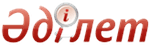 Об утверждении критериев оценки степени риска и проверочного листа в сфере государственного контроля в области производства биотопливаСовместный приказ Заместителя Премьер-Министра Республики Казахстан Министра сельского хозяйства Республики Казахстан от 12 августа 2016 года № 358 и Министра национальной экономики Республики Казахстан от 24 августа 2016 года № 381. Зарегистрирован в Министерстве юстиции Республики Казахстан 29 сентября 2016 года № 14272       В соответствии с пунктом 3 статьи 141 и пунктом 1 статьи 143 Предпринимательского кодекса Республики Казахстан от 29 октября 2015 года, ПРИКАЗЫВАЕМ:      1. Утвердить:       1) критерии оценки степени риска в области производства биотоплива, согласно приложению 1 к настоящему совместному приказу;        2) проверочный лист в сфере государственного контроля в области производства биотоплива, согласно приложению 2 к настоящему совместному приказу.       2. Признать утратившим силу совместный приказ Министра сельского хозяйства Республики Казахстан от 21 июля 2015 года № 4-1/676 и Министра национальной экономики Республики Казахстан от 10 августа 2015 года № 602 "Об утверждении критериев оценки степени риска и формы проверочного листа в сфере государственного контроля в области производства биотоплива" (зарегистрированный в Реестре государственной регистрации нормативных правовых актов № 12046, опубликованный 12 ноября 2015 года в информационно-правовой системе "Әділет").      3. Комитету государственной инспекции в агропромышленном комплексе Министерства сельского хозяйства Республики Казахстан в установленном законодательством порядке обеспечить:       1) государственную регистрацию настоящего совместного приказа в Министерстве юстиции Республики Казахстан;       2) в течение десяти календарных дней после государственной регистрации настоящего совместного приказа в Министерстве юстиции Республики Казахстан направление его копии на официальное опубликование в периодические печатные издания и в информационно-правовую систему "Әділет", а также в течение десяти календарных дней в Республиканское государственное предприятие на праве хозяйственного ведения "Республиканский центр правовой информации" для размещения в Эталонном контрольном банке нормативных правовых актов Республики Казахстан;      3) размещение настоящего совместного приказа на интернет-ресурсе Министерства сельского хозяйства Республики Казахстан и на интранет-портале государственных органов.       4. Контроль за исполнением настоящего совместного приказа возложить на курирующего вице-министра сельского хозяйства Республики Казахстан.       5. Настоящий совместный приказ вводится в действие по истечении десяти календарных дней после дня его первого официального опубликования. Критерии оценки степени риска в области производства биотоплива Глава 1. Общие положения       1. Настоящие критерии оценки степени рисков в области производства биотоплива (далее – Критерии) разработаны в соответствии с пунктом 3 статьи 141 и пунктом 1 статьи 143 Предпринимательского кодекса Республики Казахстан от 29 октября 2015 года в целях отнесения субъектов контроля в области производства биотоплива к степеням риска.      2. В настоящих Критериях используются следующие понятия:      1) субъекты контроля – юридические лица, осуществляющие производство биотоплива;      2) риск в области производства биотоплива – вероятность возникновения угрозы продовольственной безопасности на территории республики в связи с использованием пищевого сырья на биотопливо;      3) незначительное нарушение – нарушение требований, установленных нормативными правовыми актами в области биотоплива, в части несвоевременного предоставления производителями отчетов в уполномоченный орган в области производства биотоплива;      4) значительное нарушение – нарушение требований, установленных нормативными правовыми актами в области биотоплива, в части не предоставления производителями биотоплива всех форм отчетов в уполномоченный орган в области производства биотоплива, отсутствие документов на пищевое сырье, подтверждающих, что сырье не является генетически модифицированным источником, осуществление производства биотоплива двумя и более производителями биотоплива на одном и том же заводе по производству биотоплива, отсутствие контрольных приборов учета и их не исправное состояние;      5) грубое нарушение – нарушение требований, установленных нормативными правовыми актами в области биотоплива, в части не предоставления производителями биотоплива отчетов в уполномоченный орган в области производства биотоплива, не использование пищевого сырья для последующей переработки в биотопливо в объеме, превышающем квоту, установленную уполномоченным органом в области производства биотоплива, отсутствие паспорта производства биотоплива, соответствие состава пищевого сырья для производства биотоплива (не допускается использование 1-2 классов пшеницы);      6) объективные критерии степени риска – критерии оценки степени риска, используемые для отбора субъектов контроля в области производства биотоплива и не зависящие непосредственно от отдельного проверяемого субъекта (объекта);      7) субъективные критерии степени риска – критерии оценки степени риска, используемые для отбора субъектов контроля в зависимости от результатов деятельности конкретного проверяемого субъекта (объекта);      8) система оценки рисков – комплекс мероприятий, проводимый органом контроля и надзора, с целью назначения проверок;      9) проверочный лист – перечень требований, включающий в себя только те требования к деятельности проверяемых субъектов, несоблюдение которых влечет за собой угрозу жизни и здоровью человека, окружающей среде, законным интересам физических и юридических лиц, государства.      3. В отношении субъектов контроля, отнесенных к высокой степени риска, проводятся выборочные, внеплановые проверки и иные формы контроля.      В отношении проверяемых субъектов (объектов), не отнесенных к высокой степени риска, применяются внеплановые проверки и иные формы контроля.      4. Распределение субъектов контроля по степеням риска осуществляется на основании объективных и субъективных критериев. Глава 2. Объективные критерии      5. Оценка степени риска субъектов контроля по объективным критериям осуществляется на основании вероятности возникновения угрозы продовольственной безопасности на территории республики в связи с использованием пищевого сырья на биотопливо, нанесения ущерба законным интересам физических и юридических лиц, имущественным интересам государства в результате деятельности субъекта контроля с учетом степени тяжести его последствий.      С учетом высоких общественных рисков, по объективным критериям субъекты контроля относятся к высокой степени риска. Глава 3. Субъективные критерии      6. Определение субъективных критериев осуществляется с применением следующих этапов:      1) формирование базы данных и сбор информации;      2) анализ информации и оценка рисков.      7. Оценка степени риска проверяемых субъектов отнесенных к высокой степени риска по субъективным критериям осуществляется по следующим показателям:       1) результаты анализа предыдущих проверок субъектов контроля. При этом, степень нарушений (грубое, значительное, незначительное) в случае несоблюдения требований законодательства, отраженных в проверочных листах определяется, согласно приложению 1 к настоящим Критериям;       2) результаты мониторинга отчетности и сведений, представляемых субъектами контроля в структурные подразделения местного исполнительного органа, определяются, согласно приложению 2 к настоящим Критериям.      8. В соответствии с критериями оценки степени риска регулирующего государственного органа рассчитывается показатель степени риска субъективных критериев по шкале от 0 до 100.      Одно нарушение грубой степени приравнивается к показателю 100.      В случае если нарушений грубой степени не выявлено, то для определения показателя степени риска рассчитываются показатели нарушений значительной и незначительной степени, затем суммируются.      При определении показателя нарушений значительной степени применяется весовой коэффициент 0,7 и данный показатель рассчитывается по следующей формуле:      SРз = (SР2 х 100/SР1) х 0,7      где:      SРз – показатель значительных нарушений;      SР1 – общее количество значительных нарушений;      SР2 – количество выявленных значительных нарушений;      При определении показателя незначительных нарушений применяется коэффициент 0,3 и данный показатель рассчитывается по следующей формуле:      SРн = (SР2 х 100/SР1) х 0,3      где:      SРн – показатель незначительных нарушений;      SР1 – общее количество незначительных нарушений;      SР2 – количество выявленных незначительных нарушений;       Общий показатель степени риска (УР) рассчитывается по шкале от 0 до 100 и определяется путем суммирования показателей значительных и незначительных нарушений по следующей формуле:      SР = SРз + SРн      где:      SР – общий показатель степени риска;      SРз – показатель значительных нарушений;       SРн – показатель незначительных нарушений.      По показателям степени риска проверяемый субъект (объект) относится:      1) к высокой степени риска – при показателе степени риска от 60 до 100 и в отношении него проводится выборочная проверка;      2) к не отнесенной к высокой степени риска – при показателе степени риска от 0 до 60 и в отношении него не проводится выборочная проверка.      9. Кратность проведения выборочной проверки не может быть чаще одного раза в год.      10. Выборочные проверки проводятся на основании списков выборочных проверок, формируемых на год по результатам проводимого анализа и оценки, которые направляются в уполномоченный орган по правовой статистике и специальным учетам в срок не позднее, чем за пятнадцать календарных дней до начала соответствующего отчетного периода.      11. Списки выборочных проверок составляются с учетом:      1) приоритетности субъектов контроля с наибольшими показателями степени риска по субъективным критериям;      2) нагрузки на должностных лиц, осуществляющих проверки, государственного органа. Субъективные критерии по информационному источнику
"Результаты предыдущих проверок" Субъективные критерии по информационному источнику
"Результаты мониторинга отчетности и сведений, представляемых субъектами контроля, в структурные подразделения местного исполнительного органа"                                      Проверочный лист
             в сфере государственного контроля в области производства биотоплива      в сфере/в области/за ________________________________________________________
                   (в соответствии со статьями 138 и 139 Предпринимательского кодекса
                                           Республики Казахстан) 
в отношении ____________________________________________________________________
                   (наименование однородной группы проверяемых субъектов (объектов)
Государственный орган, назначивший проверку ______________________________________
________________________________________________________________________________
Акт о назначении проверки ________________________________________________________
                                           (номер, дата)
Наименование проверяемого субъекта (объекта) ______________________________________
________________________________________________________________________________
Индивидуальный идентификационный номер/бизнес-идентификационный номер
проверяемого субъекта (объекта) ___________________________________________________
Адрес места нахождения __________________________________________________________
      Должностное (ые) лицо (а) _____________________            __________________
                               (должность)                        (подпись) 
________________________________________________________________________________
                         (фамилия, имя, отчество (при его наличии)       Руководитель 
проверяемого субъекта _________________________________________________ ________
                         (фамилия, имя, отчество (при его наличии), должность) (подпись)© 2012. РГП на ПХВ Республиканский центр правовой информации Министерства юстиции Республики КазахстанЗаместитель Премьер-Министра
Республики Казахстан – 
Министр сельского хозяйства 
Республики Казахстан
____________ А. МырзахметовМинистр
национальной экономики 
Республики Казахстан
_____________ К. БишимбаевМинистр
национальной экономики 
Республики Казахстан
_____________ К. БишимбаевИсполняющий обязанности
Министра национальной экономики 
Республики Казахстан
_____________ Т. ЖаксылыковИсполняющий обязанности
Министра национальной экономики 
Республики Казахстан
_____________ Т. Жаксылыков"СОГЛАСОВАН"
Председатель Комитета по правовой
статистике и специальным учетам
Генеральной прокуратуры
Республики Казахстан
______________ С. Айтпаева
"__" _______ 2016 года"СОГЛАСОВАН"
И.о. председателя Комитета по правовой
статистике и специальным учетам
Генеральной прокуратуры
Республики Казахстан
______________ С. Нурлыбай
28 августа 2016 года"СОГЛАСОВАН"
И.о. председателя Комитета по правовой
статистике и специальным учетам
Генеральной прокуратуры
Республики Казахстан
______________ С. Нурлыбай
28 августа 2016 годаПриложение 1
к совместному приказу
Заместителя Премьер-Министра
Республики Казахстан–
Министра сельского хозяйства
Республики Казахстан
от 12 августа 2016 года № 358
и Министра национальной экономики
Республики Казахстан 
от 24 августа 2016 года № 381Приложение 1
к совместному приказу
Заместителя Премьер-Министра
Республики Казахстан–
Министра сельского хозяйства
Республики Казахстан
от 12 августа 2016 года № 358
и Министра национальной экономики
Республики Казахстан 
от 24 августа 2016 года № 381Приложение 1
к Критериям оценки
степени риска в области
производства биотоплива№Наименование критериевНаименование критериевСтепень нарушения"Результаты предыдущих проверок" (степень тяжести устанавливается при несоблюдении нижеперечисленных требований):"Результаты предыдущих проверок" (степень тяжести устанавливается при несоблюдении нижеперечисленных требований):"Результаты предыдущих проверок" (степень тяжести устанавливается при несоблюдении нижеперечисленных требований):"Результаты предыдущих проверок" (степень тяжести устанавливается при несоблюдении нижеперечисленных требований):1Использование пищевого сырья для последующей переработки в биотопливо в объеме, превышающем квоту, установленную уполномоченным органом в области производства биотопливаИспользование пищевого сырья для последующей переработки в биотопливо в объеме, превышающем квоту, установленную уполномоченным органом в области производства биотопливагрубое2 Соответствие состава пищевого сырья для производства биотоплива (не допускается использование 1-2 классов пшеницы)  Соответствие состава пищевого сырья для производства биотоплива (не допускается использование 1-2 классов пшеницы) грубое3Наличие паспорта производства биотопливаНаличие паспорта производства биотопливагрубое4Наличие контрольных приборов учета и их исправное состояниеНаличие контрольных приборов учета и их исправное состояниезначительное5Наличие документов на пищевое сырье, подтверждающих, что сырье не является генетически модифицированным источником (объектом) или содержащим генетически модифицированные источники (объекты) с научно – обоснованным подтверждением их безопасности и прошедших государственную регистрациюНаличие документов на пищевое сырье, подтверждающих, что сырье не является генетически модифицированным источником (объектом) или содержащим генетически модифицированные источники (объекты) с научно – обоснованным подтверждением их безопасности и прошедших государственную регистрациюзначительноеПриложение 2 
к Критериям оценки
степени риска в области
производства биотопливаПриложение 2 
к Критериям оценки
степени риска в области
производства биотопливаПриложение 2 
к Критериям оценки
степени риска в области
производства биотоплива№Наименование критериевСтепень нарушения"Результаты мониторинга отчетности и сведений, представляемых субъектами контроля, в структурные подразделения местного исполнительного органа":"Результаты мониторинга отчетности и сведений, представляемых субъектами контроля, в структурные подразделения местного исполнительного органа":"Результаты мониторинга отчетности и сведений, представляемых субъектами контроля, в структурные подразделения местного исполнительного органа":1Не представление производителями биотоплива отчетов в уполномоченный орган в области производства биотопливагрубое2Не предоставление производителями биотоплива всех форм отчетов в уполномоченный орган в области производства биотопливазначительное3Не своевременное предоставление производителями биотоплива отчетов в уполномоченный орган в области производства биотопливанезначительноеПриложение 2
к совместному приказу
Заместителя Премьер-Министра
 Республики Казахстан – Министра сельского хозяйстваРеспублики Казахстан
от 12 августа 2016 года № 358
и Министра национальной экономики
Республики Казахстан
от 24 августа 2016 года № 381№Перечень требованийТребуетсяНе требуетсяСоответствует требованиямНе соответствует требованиям1234561Использование пищевого сырья для последующей переработки в биотопливо в объеме, превышающем квоту, установленную уполномоченным органом в области производства биотоплива2Соответствие состава пищевого сырья для производства биотоплива (не допускается использование 1-2 классов пшеницы)3Наличие паспорта производства биотоплива4Наличие контрольных приборов учета и их исправное состояние5Наличие документов на пищевое сырье, подтверждающих, что сырье не является генетически модифицированным источником (объектом) или содержащим генетически модифицированные источники (объекты) с научно обоснованным подтверждением их безопасности и проведения государственной регистрации